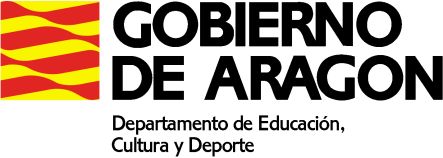 PLAN DE ACTIVIDADES DURANTE LA SUSPENSION DE LAS CLASES LECTIVAS PRESENCIALES (25 de mayo a 5 de junio de 2020)CURSO:  FPB I Carpintería y muebleMATERIA: Comunicación y Sociedad IPROFESORA: Ester Senar Santa CruzMAIL: estersenarcasacanal@gmail.comACTIVIDADES SEMANAS 10 y 11El seguimiento del curso, explicaciones, entrega de materiales, correcciones y evaluación se realiza a través de Google Classroom. Código de acceso a la plataforma Google classroom: pjhw72v Seguimos también comunicándonos por email y wasap.Código de acceso para actividades de Español como lengua nueva (solo para Brahim, Othmane y Lamine): kgtgn26Lengua y sociales: Finalizar unidad 5: página web http://www.valeromurillo.es/. Como siempre, realizar captura de pantalla de cada actividad  cuando se supere el 90% de aciertos y enviarla por email de la profesora. Podéis ir añadiendo las capturas a un documento de Word y cuando se complete cada bloque enviárselo a la profesora de manera que habrá seis bloques de actividades  más las dos actividades finales de envío se pueden adjuntar a través de classroom si resulta más cómodo. Visualización de vídeos que explican los contenidos de la unidad 5: El Imperio de los Austrias (Carlos I y Felipe II), el arte barroco, la literatura del Siglo de Oro (la novela picaresca, Góngora, Quevedo, Lope de Vega, Calderón, Cervantes) los vídeos son enviados a la plataforma classroom.  Realización de cuestionarios de cada uno de los vídeos.Inglés: Las actividades se van añadiendo paulatinamente en classroom y se entregan, se corrigen y evalúan a través de esta plataforma.Finalizamos la unidad 3Estudiar Wordlist p. 31 y functional language p. 149Repasamos la unidad realizando el language practice p. 94-96 y cumulative vocabulary practice p. 119Examen de la unidad 3: miércoles 3 de junio a las 11:00.Visualización de vídeos explicando los contenidos gramaticales: countable and uncountable nouns, there is/there are, how much/how many … los videos son enviados a la plataforma classroom.Español como lengua nueva (solo para Brahim, Othmane y Lamine): Diversas actividades de comprensión auditiva y escrita así como de expresión escrita y gramática son enviadas, corregidas y evaluadas regularmente a través de la plataforma classroom.